6b klasės mokinio Airono BeržinskoTai yra senovinis grafinas, anksčiau žmonės tokius tik naudodavo ypatingomis progomis. Šis daiktas yra mano prosenelės . Ji padovanojo mano močiutei. Šį grafiną padovanojo apie 1989 metus. Šis grafinas galėjo būti pagamintas apie 1975 metus. Jis dar pas mus yra laikomas kaip antikvaras mes jo nenaudojam. Kiek jis kainavo nežinia bet už jį mokėjo senais pinigais " rubliais" 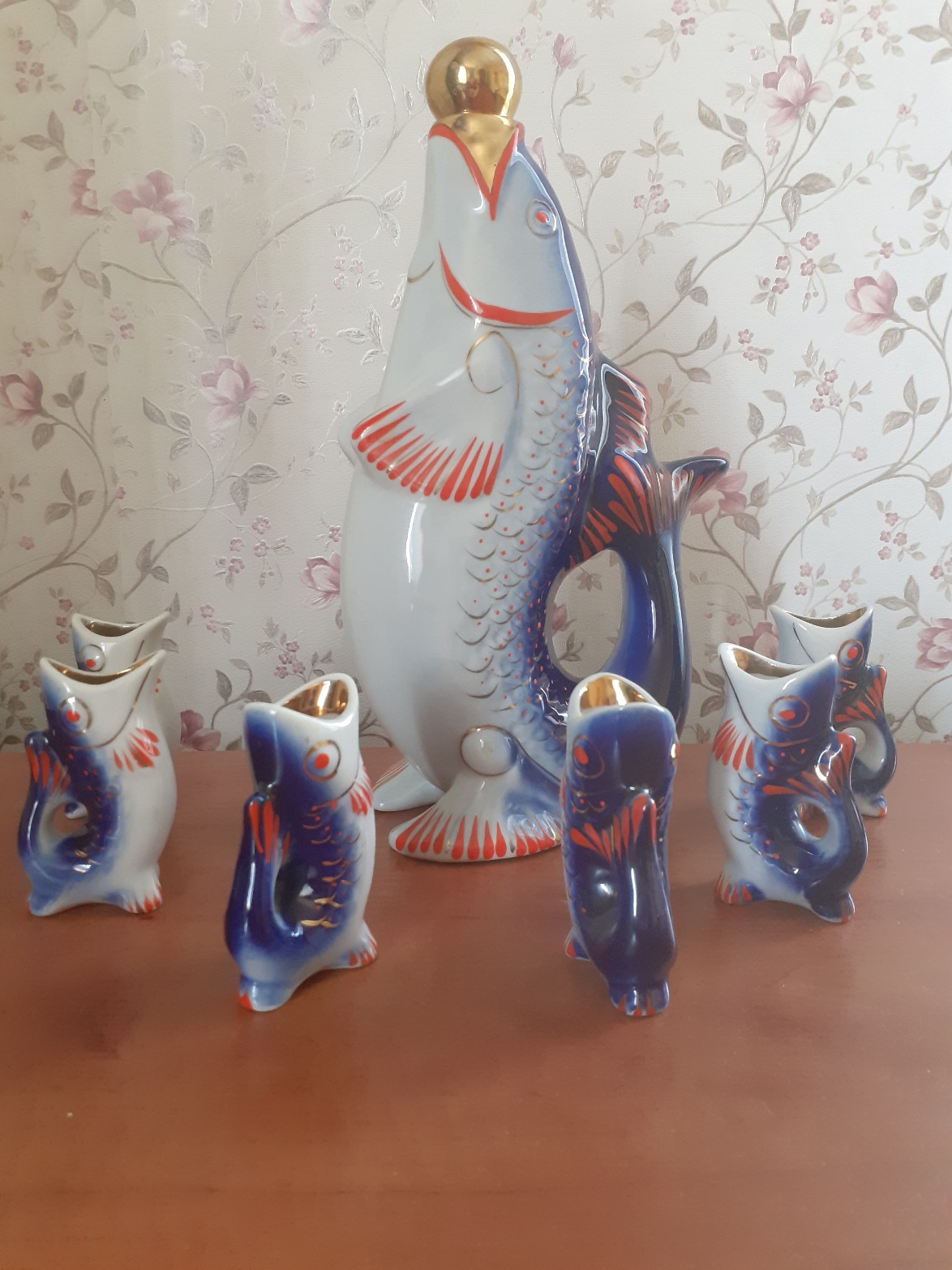 